Пояснительная записка.Дополнительная общеразвивающая  программа «Игрушечная фантазия» имеет художественно – эстетическую направленность.Основное занятие ребёнка – это игра. В игре он познаёт мир, обретает навыки, испытывает первые эмоции. Играя с игрушкой, ребёнок учится социализации, пробует разные модели поведения, примеряет на себя разные роли. Современный мир богат игровым материалом, но отношение ребёнка к современным игрушкам скорее созерцательное. Создавая игрушку или куклу, ребёнок не только учится созиданию, но и обретает ценную вещь. Он познаёт не только материалы и техники, но и узнает исторические особенности каждого вида изделий. У игрушек есть ещё одна функция – радовать детей, воздействовать на их ещё неосознанное эстетическое чувство и укореняться в их памяти на долгие годы, окрашивая воспоминания о детстве. Изобразительная деятельность людей очень многогранна. С её различными сторонами дети знакомятся на протяжении всей жизни - в быту, в дошкольных учреждениях, в школе, в системе дополнительного образования. Один из видов изобразительной деятельности, доступный и интересный детям - лепка из пластилина. Художественная лепка позволяет решить широкий круг образовательных, воспитательных, развивающих задач. В процессе этой деятельности дети овладевают приемами, техникам работы с пластичным материалом, знакомятся с основами моделирования, осваивают знания изобразительно-художественного характера, имеют возможность проявить свои способности, выразить в процессе созидательной деятельности своё видение окружающего мира. Вместе с тем известно, что занятия по изобразительной лепке способны развивать познавательный кругозор, развивать наглядно-образное мышление, воспитывать мотив труда (потребность в труде, стремление принести пользу людям, желание овладеть профессией и достичь высоких результатов в работе). Лепка позволяет ребенку оттачивать высокое художественное мастерство, самостоятельно вводить новшества в искусство лепки, развивать выявленный талант. Пластилин в силу своих свойств (мягкости, пластичности, легкости в применении) позволяет ребенку уже в раннем возрасте создавать настоящие шедевры. Работа с пластилином позволяет в каждом ребенке воспитывать уверенность в своих силах. Исстари в деревнях, где было много хорошей, лёгкой в работе глины, вертели мастера на гончарном круге посуду: крынки, горшки, миски, а для души и на продажу лепили игрушки и свистульки, ведь на ярмарку без них не поедешь – детишки обидятся. Интересно наблюдать, как в руках мастера один маленький комочек глины вдруг превращается в жар-птицу. Сотни лет мастера над игрушкой трудятся, хорошее добавляя, от плохого избавляясь.Не уступает своей популярности лепка из солёного теста, зародившаяся ещё в давние времена. Люди лепили хлебные лепёшки из муки и воды и обжигали их на раскалённых камнях. Некоторые народы использовали вылепленные фигурки животных в своих обрядах. Потом появились печи для хлеба, стали изготовляться различные формы для выпечки. Из теста выпекали не только хлеб, но и декоративные изделия.В современном мире эти промыслы не остались в тени, они развиваются, приобретают новые технологии изготовления. Появляются новые материалы для лепки. Это и пластика, со своими волшебными свойствами затвердеть при комнатной температуре, и, конечно же, гипс.С появлением бумаги в Европе появились и бумажные отходы. Немного поколдовав с ними, получился замечательный материал, из которого можно было вылепить самые разные предметы. После окрашивания и лакирования детали служили долгие годы. Название      « папье –маше» произошло из французского языка и переводиться как «жёванная бумага».Человечество на протяжении всей своей истории играло в куклы. Мир кукол на удивление светлый и радостный. Он манит к себе, как детей, так и взрослых. Для каждого найдётся свой уголок в этом ускользающем мире. Ребёнку, чтобы понять. Взрослому, чтобы вспомнить. Кукла из капроновых колготок – это скульптурно -текстильная техника, стала популярна в последнее время. Кукла из капрона берёт лицом, именно возможность создания таких выразительных лиц стильно и трогательно одновременно. Кукла выполненная своими руками имеет большое значение в развитии ребёнка, становится особенно дорога ему. Работая над изготовлением игрушки даёт большие возможности для развития инициативы, будит положительные эмоции, вдохновляет, активирует детскую мысль.Актуальность данной программы заключается в том, что работа с различными материалами в разнообразных техниках будит фантазию, развивает эстетический вкус, творческую активность, мелкую моторику рук, имеет большое значение для всестороннего развития ребенка.  Содержание программы характеризуется разнообразием материалов, используемых в работе, разнообразием ручных операций и видов деятельности, разнообразием познавательных сведений.Практическая значимостьЗанятия  развивают у детей чувство красоты, пластики, гармонии, образное мышление; воспитывают творческое восприятие предметов и явлений окружающей жизни, наблюдательность и зрительную память, понимание материалов и их возможностей.Новизна дополнительной образовательной программы состоит в том, что она охватывает большинство старинных и современных технологий по изготовлению игрушки, рассчитана для обучения детей с более раннего возраста. Освоение служит целостному развитию ребенка, стимулирует различные сферы психики: эмоционально-волевую, сенсорную, интеллектуальную и способствует раскрытию индивидуальности ребенка.      Цель: развить интерес к предмету, раскрыть потенциальные творческие способности.                                      Задачи программы: 1. Развивающие:- Развивать любознательность и наблюдательность.- Развивать у ребенка уверенность в себе (создавать для ребенка ситуацию успеха).-развивать эмоциональную сферу ребенка;-развивать наглядно – образного мышления, репродуктивное воображение;- развивать мотивации к творческому поиску2. Воспитательные:-Прививать детям некоторые педагогические навыки: самоконтроль, терпение, аккуратность.- Сформировать чувство ответственности за свои поступки;-Прививать аккуратность и дисциплинированность;-Прививать настойчивость в достижении поставленных задач и преодолении трудностей;-Воспитывать уверенность в собственных силах.3. Обучающие:-Обучение техническим способам выполнения игрушек из текстиля;-Знакомство с  технологией шитья, оборудованием, безопасными методами работы с инструментом.-Познакомить с истоками лепки и росписи, обычаями.-Научить традиционным приёмам лепки;-Научить видеть материал, фантазировать, создавать интересные образы и изделия.- Дать представление об импровизации как самой продуктивной форме художественного творчества и конструирования, формировать интерес к декоративно- прикладному творчеству.                            Предполагаемые результатыК концу года обучения дети должны знать:Название материалов и их свойства;Название и назначение инструментов, правила безопасности труда и личной гигиены;Основные приемы и способы лепки;Главные отличительные элементы орнамента в росписи каргопольской, дымковской и филимоновской игрушек;Технология изготовления изделий из солёного теста;Способы сушки, раскрашивания вылепленных работ;Технология изготовления игрушек из ткани.К концу года обучения должны уметь:Организовать своё рабочее место;Использовать в своей работе различные способы и приёмы лепки;Пользоваться стёкой и печаткой, иголкой, ножницами;Раскрашивать игрушки из глины и теста, ткани;Простейшие виды ручных швов.                                     Принципы программы                               Принципы обучения:Эмоционально положительное отношение учащихся к деятельности – основное условие развития детского творчества;Учёт индивидуальных особенностей детей –одно из главных условий успешного обучения;Последовательность освоения материала –от простого к сложном;Удовлетворение практических чувств ребёнка через создание полезных и красивых вещей.                                        Методы и формы   для восприятия и развития навыков творческой работы школьников программой предусмотрены основные методы: *объяснительно –иллюстративный (демонстрация игрушек);*репродуктивный (работа по образцам);	*творческий (импровизация по мотивам народной игрушки, при выполнении изделий из солёного теста, глины;*исследовательский(исследование свойств глины, теста, пластилина, красок, лака, а также других материалов);*использование ИКТ; мастер –класс.                                  Занятия проходят в форме:**практикум по разделам;**рассказ, беседа, игра;**наблюдение, оценивание процесса выполнения;**индивидуальная творческая деятельность под руководством педагога;**творческие отчёты;**выставки, как результат своей деятельности;**показы индивидуальных и авторских работ.                                   Условия реализации:   Организационные условия: при планировании учебного процесса предусматриваются следующие формы учебных занятий: групповые и индивидуальные.   Программа «Игрушечная фантазия» предназначена для учащихся 1-5 классов, рассчитана на один  год обучения. Занятия проводятся в группе по 2 часа 3 раза в неделю. (216 учебных часов в год).   Курс выстроен с использованием метода копирования, повторения и варьирования.   Основная форма занятия - практическое занятие. Кроме того, используются такие формы работы, как беседа, игра, конкурс. Работа на занятии ведется как фронтально, так и индивидуально.                    Механизм оценки реализации программы:   Контроль - позволяет определить эффективность обучения по программе. Позволяет увидеть результаты своего труда, что способствует определению уровня развития способностей детей и уровню обученности по усвоению данной программы, отслеживанию уровня воспитанности детей в процессе занятий.                                             Форма контроля:**участие в выставках; **организация и проведение открытых занятий;**викторины, конкурсы, итоговая работа.    К оценкам результатов творчества относится похвала за самостоятельность и инициативу выбора новой темы, выставка работ, награждение грамотами, дипломами, фотографирование лучших работ кружка для подведения итога за год .                                             УЧЕБНО-ТЕМАТИЧЕСКИЙ ПЛАН                           Итого:                                                     216        33           183                        Содержание программы:1.Вводное занятие. Встреча с детьми, показ работ, правила безопасной работы на занятиях.   Выявление  начальных знаний и навыков у детей.2. «Чудеса из теста»   Знакомство с лепкой из солёного теста. История развития ремесла. Способы замешивания теста. Окрашивание теста, его хранение. Инструменты. Лепка крупных деталей и простых элементов(колбаски, ленточки, колобки, лепёшки), скрепление деталей между собой. Способы сушки. Лепка по образцу и по своим эскизам.3.Современные материалы для лепки.   Работы из гипса(алебастр),роспись залитых форм. Барельеф(магнитики, рамки для фото, панно).  4. «Папье-маше»   Термин «папье-маше». История ремесла. Технология изготовления игрушки. Способы изготовления игрушки: формирование игрушки из бумажной массы, оклеивание кусочками бумаги. Изготовление тарелочек, кружек, фруктов и овощей.5.Пластилиновая фантазия.   Вводная беседа. Лепка орнамента из геометрических, растительных, производных форм. Рельефная лепка. Плоская лепка. Процарапывание по пластилину. Лепка животных. Лепка овощей, фруктов. Сказочные персонажи.6.Лепим из глины.   Знакомство со свойствами глины. Рабочее состояние глины. Выявление особенностей материала. Приёмы лепки: раскатывание, сплющивание, оттягивание, вдавливание, прищипывание, сгибание, заглаживание. Положение рук. Работа пальцев.     Способы лепки: пластический (из целого куска), конструктивный (лепка по частям), комбинированный. Выполнение по лепке различными способами.   Освоение средств художественно выразительности(элементарные представления): цвет, форма и пропорции, композиция. Плоскостное и объёмное изображение. Орнаментальная композиция.   Дымковская игрушка . История Дымковской игрушки. Сюжетность. Отличительные особенности: конструктивный способ лепки. Лепка и роспись по журналам.      Каргопольская глиняная игрушка. История игрушки. Изобразительные мотивы. Особенности игрушек: пластический способ лепки, традиционные приемы (лепка из «катушки», «цилиндра»); цветовой строй, орнамент. Элементы геометрического орнамента.   История Филимоновской игрушки. Сюжеты и образы. Отличительные особенности :пластический способ лепки, вытянутость игрушки по вертикали. 7.Игрушки из текстиля.   Вводное занятие. Показ примеров работ. Инструктаж по технике безопасности. Знакомство с инструментами и материалом.   Куклы из носков. Обучение работы с трикотажем. Изготовление с детьми игрушек: птичка, весёлый  смешарик, домовёнок на богатство, волшебный цветочек, ангелочек.    Украшение для ёлки. Знакомство с не сыпучими материалами (флис, фетр, дерматин, плащёвка). Форма игрушек –плоские фигуры с декором.     Роспись лица текстильной куклы. Беседа о строении лица человека и мордочки животного. Работа с красками. Дети рисуют заготовки для плоских кукол, расписывают лицо примитивной куклы, расписывают мордочку животного.  Раскрой и шитьё ребёнком собственной куклы. Подбор и шитьё одежды для куклы, роспись лица или мордочки, оформление и декор куклы.   Цветы из ткани. Беседа о свойствах различных тканей. Изготовление цветов из неосыпаемых кусочков ткани.8.Бумага творит чудеса. Свойства бумаги. Поздравительные открытки к праздникам. Использование материала оракал в работе. Цветы из гофрированной бумаги.9.Коллективная художественно –пластическая деятельность. Создание коллективных панно, композиций из различных материалов.10.Природный материал. Дополнительные материалы при изготовлении игрушек. Инструменты. Изготовление композиций, настенных панно с использованием глины, гипса, теста.11.Итоговое занятие. Награждение активных детей. Чаепитие.12.Выставки: участие в районных, краевых, в ДДТ, в ИКТ.                   Материально – технические условия***рабочие столы и стулья;***клеёнки, набор стеков;***дощечки для лепки;***пластилин, гипс, глина;***образцы лепных моделей;***альбомы, карандаши, кисточки,  краски;***природный материал;*** тазик, полотенце;***синтепон, обрезки ткани, кружево, тесьма;***ножницы, иголки, проволока;***формы для заливки гипсовых фигур;***креповая бумага, цветная бумага, картон.                           Методическое обеспечение ***Журналы и книги по лепке из солёного теста, глины, пластилина, папье –маше; игрушки из капрона. ***Образцы лепных и трикотажных работ учащихся и педагога.*** Фотографии и рисунки моделей.***Комплекты дидактического материала для учащихся: лекала, трафареты, шаблоны.***Разработки праздников, конкурсов, викторин, бесед.***Журналы: «Удачные идеи», «Делаем сами», «Моё любимое хобби».***Мастер –классы для детей и взрослых(глина, пластилин, папье- маше, скульптурно –текстильная техника.                 Список использованной литературы.1.Е.А.Афоничева Куклы своими руками -Москва:АСТ, 2013.112с.,ил.-(Карманная иллюстрированная библиотека).2.А.Багрянцева Ферма из пластилина –М.:Эксмо, 2013.-64с.:ил.3.Е.К.Войнатовская Текстильные ангелы и феи: пошаговой мастер – класс Питер, 2015. -32с.: ил.- (Серия «Своими руками»).4.А.А.Зайцева Папье –маше: коллекция оригинальных идей-М.:Эксмо, 2011.-64с.:ил.-(Азбука рукоделия).5.Ю.Кобяк Поделки и сувениры из природного материалалов-М.: Мой мир,2006.-67с.:ил.6.С.КочетковаМягкая игрушка: Игрушка из носочков.-М.: «РИПОЛ КЛАССИК»; СПб.: 2001.-96с., ил.7.Г.А.Лебедева Пластилиновая картина: Для работы с детьми дошкольного и младшего школьного возраста. –М.:МОЗАИКА –СИНТЕЗ, 2012. -64с.:цв.вкл.8.С.А.Лесовская Герои сказок из пластилина-М.:Эксмо,2013.-64с.: ил.9.В.А.Лобанова Лепим из глины: Метод. Пособие.- М.ТЦ Сфера,2014.-80с.-(Библиотека современного детского сада).10.Ю.Майорова Поделки «Издательство «Доброе слово» 2010г.-165с.:ил.11.И.Михайлова Солёное тесто. Большая книга поделок/ М.:Изд-во Эксмо, 2004.-224с., илл.12.М.Новацкая Лепим сказку: пошаговой мастер класс.- СПб.: Питер, 2013. -32с.:ил.- (Серия «Вы и ваш ребёнок»).  13.С.Ю.Ращупкина Лепка из глины для детей . Развиваем пальцы и голову-М.:«РИПОЛ классик»2010г.-256с.:ил.14.И.О.Шкицкая Аппликация из пластилина Изд. 6-е, стер. –Ростов: Феникс, 2012. -87с.:ил. (Город мастеров).№Наименование темыКоличество часовКоличество часовКоличество часов№Наименование темыВсегоТеор.Практ.1Вводное занятие. Знакомство с группой. Инструктаж по ТБ.22-2«Чудеса из теста»6153Современные материалы для лепки.6154«Папье -маше»122105Пластилиновая фантазия404326Лепим из глины7210627Игрушки из текстиля426368Бумага творит чудеса204169Коллективно художественно –пластическая деятельность41310Природный материал82611Итоговое занятие2-212Выставки 2-2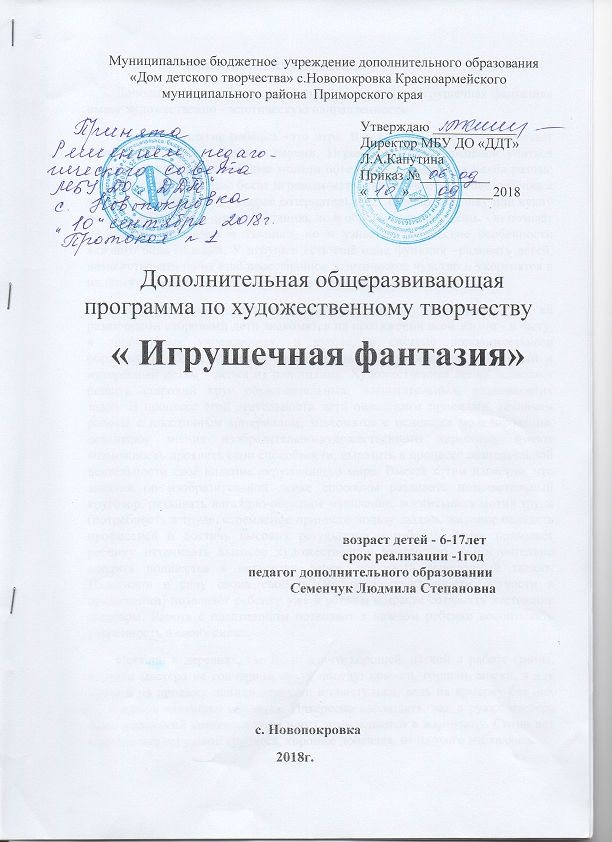 